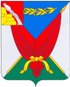 СОВЕТ НАРОДНЫХ ДЕПУТАТОВВЕРХНЕМАМОНСКОГО МУНИЦИПАЛЬНОГО РАЙОНА ВОРОНЕЖСКОЙ ОБЛАСТИРЕШЕНИЕот 24 декабря 2015г. № 24---------------------------------------------с. Верхний МамонОб утверждении Положения о бюджетном процессе в Верхнемамонском муниципальном районе Воронежской областиВ соответствии с частью 5 статьи 3, статьей 9, 152, 153 Бюджетного кодекса Российской Федерации, ст. 52, 53 Устава Верхнемамонского муниципального района, в целях приведения нормативных правовых актов в соответствие с бюджетным законодательством, Совет народных депутатов Верхнемамонского муниципального района   РЕШИЛ:1. Утвердить прилагаемое Положение о бюджетном процессе в  Верхнемамонском муниципальном районе Воронежской области.2. Признать утратившими силу:- решение Совета народных депутатов Верхнемамонского муниципального района  от 26.12.2011 года № 81 «Об утверждении Положения о бюджетном процессе в Верхнемамонском муниципальном районе Воронежской области»;- решение Совета народных депутатов Верхнемамонского муниципального района  от 05.11.2013 № 10 «О внесении изменений в решение Совета народных депутатов Верхнемамонского муниципального района от 26.12.2011г. № 81 «Об утверждении Положения о бюджетном процессе в Верхнемамонском муниципальном районе Воронежской области»;- решение Совета народных депутатов Верхнемамонского муниципального района  от 25.12.2014 № 43 «О внесении изменений в решение Совета народных депутатов Верхнемамонского муниципального района от 26.12.2011г. № 81 «Об утверждении Положения о бюджетном процессе в Верхнемамонском муниципальном районе Воронежской области».3. Опубликовать настоящее решение в официальном периодическом печатном издании «Верхнемамонский муниципальный вестник».4. Настоящее решение вступает в силу с момента его официального опубликования.Глава Верхнемамонскогомуниципального района                                                                      В.И.ДудкинУтвержденорешением Совета народных депутатов Верхнемамонского муниципального районаот 24.12.2015г. № 24ПОЛОЖЕНИЕО БЮДЖЕТНОМ ПРОЦЕССЕ В ВЕРХНЕМАМОНСКОМ МУНИЦИПАЛЬНОМ РАЙОНЕ ВОРОНЕЖСКОЙ ОБЛАСТИРаздел 1. ОСНОВЫ БЮДЖЕТНОГО ПРОЦЕССА,УЧАСТНИКИ БЮДЖЕТНОГО ПРОЦЕССА В ВЕРХНЕМАМОНСКОМ МУНИЦИПАЛЬНОМ РАЙОНЕСтатья 1. Организация бюджетного процесса в Верхнемамонском муниципальном районе1. Бюджетный процесс в Верхнемамонском муниципальном районе Воронежской области (далее – муниципальный район) - регламентируемая законодательством Российской Федерации деятельность органов местного самоуправления Верхнемамонского муниципального района и иных участников бюджетного процесса по составлению и рассмотрению проекта бюджета муниципального района, утверждению и исполнению бюджета муниципального района, контролю за его исполнением, осуществлению бюджетного учета, составлению, внешней проверке, рассмотрению и утверждению бюджетной отчетности.2. Правовую основу бюджетного процесса в муниципальном районе составляют: Конституция Российской Федерации, Бюджетный кодекс Российской Федерации, федеральные законы, иные нормативные правовые акты Российской Федерации, акты федеральных органов исполнительной власти, нормативные правовые акты органов государственной власти Воронежской области, Устав Верхнемамонского муниципального района, решение Совета народных депутатов Верхнемамонского муниципального района о бюджете Верхнемамонского муниципального района, настоящее Положение и иные муниципальные правовые акты, регулирующие бюджетные правоотношения в соответствии с Бюджетным кодексом Российской Федерации.Статья 2. Понятия и термины, применяемые в настоящем ПоложенииВ целях настоящего Положения используются понятия и термины, установленные Бюджетным кодексом Российской Федерации.Статья 3. Участники бюджетного процесса в Верхнемамонском муниципальном районеУчастниками бюджетного процесса в муниципальном районе являются:- глава Верхнемамонского муниципального района Воронежской области (далее по тексту – глава муниципального района);- Совет народных депутатов Верхнемамонского муниципального района Воронежской области (далее по тексту – Совет народных депутатов муниципального района);- администрация Верхнемамонского муниципального района Воронежской области (далее по тексту - администрация муниципального района);- Ревизионная комиссия Верхнемамонского муниципального района Воронежской области (далее по тексту – Ревизионная комиссия);- финансовый орган администрации Верхнемамонского муниципального района Воронежской области (далее по тексту - финансовый орган);- главные распорядители (распорядители) средств бюджета Верхнемамонского муниципального района;- главные администраторы (администраторы) доходов бюджета Верхнемамонского муниципального района;- главные администраторы (администраторы) источников финансирования дефицита бюджета Верхнемамонского муниципального района;- получатели бюджетных средств Верхнемамонского муниципального района;-орган внутреннего муниципального финансового контроля администрации Верхнемамонского муниципального района (далее по тексту – орган внутреннего муниципального финансового контроля).Статья 4. Бюджетные полномочия главы муниципального районаГлава муниципального района:- организует работу по составлению проекта бюджета муниципального района, исполнению бюджета муниципального района;- осуществляет иные бюджетные полномочия, установленные бюджетным законодательством Российской Федерации, настоящим Положением и нормативными правовыми актами муниципального района, регулирующими бюджетные правоотношения.Статья 5. Бюджетные полномочия Совета народных депутатов муниципального районаСовет народных депутатов муниципального района:- рассматривает и утверждает бюджет муниципального района и отчет об исполнении бюджета муниципального района;- осуществляет контроль в ходе рассмотрения отдельных вопросов исполнения муниципального бюджета на своих заседаниях, заседаниях комиссий, рабочих групп, в связи с депутатскими запросами;- формирует и определяет правовой статус органов внешнего муниципального финансового контроля;         - осуществляет другие полномочия в соответствии с Бюджетным кодексом Российской Федерации, Федеральным законом "Об общих принципах организации законодательных (представительных) и исполнительных органов государственной власти субъектов Российской Федерации", Федеральным законом "Об общих принципах организации и деятельности контрольно-счетных органов субъектов Российской Федерации и муниципальных образований", иными нормативными правовыми актами Российской Федерации, настоящим Положением, Уставом Верхнемамонского муниципального района Воронежской области.Статья 6. Бюджетные полномочия администрации муниципального районаАдминистрация муниципального района:- обеспечивает составление проекта бюджета муниципального района;- вносит проект бюджета муниципального района его с необходимыми документами и материалами на утверждение Совета народных депутатов Верхнемамонского муниципального района;- обеспечивает исполнение бюджета муниципального района;- обеспечивает составление отчета об исполнении бюджета муниципального района;- разрабатывает и утверждает методики распределения и (или) порядки предоставления межбюджетных трансфертов в пределах полномочий, установленных действующим бюджетным законодательством;- вносит проект решения об исполнении бюджета муниципального района на утверждение Совета народных депутатов муниципального района;- устанавливает порядок осуществления полномочий органом внутреннего муниципального финансового контроля по внутреннему муниципальному финансовому контролю;        - устанавливает порядок осуществления внутреннего муниципального финансового контроля и внутреннего финансового аудита, осуществляемого главным распорядителем (распорядителем) средств муниципального бюджета, главным администратором (администратором) доходов муниципального бюджета, главным администратором (администратором) источников финансирования дефицита муниципального бюджета;- осуществляет иные бюджетные полномочия, установленные бюджетным законодательством Российской Федерации, настоящим Положением, иными нормативными правовыми актами, регулирующими бюджетные правоотношения.Статья 7. Бюджетные полномочия Ревизионной комиссии муниципального района Ревизионная комиссия муниципального района:- осуществляет экспертизу проекта решения о районном бюджете, в том числе обоснованность показателей (параметров и характеристик) бюджета;- осуществляет контроль за исполнением районного бюджета;- осуществляет внешнюю проверку годового отчета об исполнении районного бюджета;- организует и осуществляет контроль за законностью, результативностью (эффективностью и экономностью) использования средств районного бюджета, а также средств, получаемых районным бюджетом из иных источников, предусмотренных законодательством Российской Федерации;- осуществляет подготовку информации о ходе исполнения районного бюджета, о результатах проведенных контрольных и экспертно-аналитических мероприятий и представление такой информации в Совет народных депутатов Верхнемамонского муниципального района  и главе Верхнемамонского муниципального района;- осуществляет анализ и мониторинг бюджетного процесса в муниципальном районе и подготовку предложений, направленных на его совершенствование;- проводит экспертизу муниципальных программ;- осуществляет подготовку предложений по совершенствованию осуществления главными администраторами бюджетных средств внутреннего финансового контроля и внутреннего финансового аудита;- осуществляет оценку эффективности предоставления налоговых и иных льгот и преимуществ, бюджетных кредитов за счет средств районного бюджета, а также оценку законности предоставления муниципальных гарантий и поручительств или обеспечения исполнения обязательств другими способами по сделкам, совершаемым юридическими лицами и индивидуальными предпринимателями за счет средств местного бюджета и имущества, находящегося в муниципальной собственности;- осуществляет контроль за законностью, результативностью (эффективностью и экономностью) использования средств бюджета муниципального района, поступивших в бюджеты поселений, входящих в состав Верхнемамонского муниципального района;- осуществляет иные бюджетные полномочия в соответствии с бюджетным законодательством Российской Федерации и Положением о Ревизионной комиссии.Статья 8. Бюджетные полномочия органа внутреннего муниципального финансового контроля     Орган внутреннего муниципального финансового контроля обладает бюджетными полномочиями, установленными Бюджетным кодексом Российской Федерации.Статья 9. Бюджетные полномочия главного распорядителя (распорядителя) средств бюджета муниципального района1. Главный распорядитель бюджетных средств муниципального района обладает следующими бюджетными полномочиями:1) обеспечивает результативность, адресность и целевой характер использования бюджетных средств муниципального района в соответствии с утвержденными ему бюджетными ассигнованиями и лимитами бюджетных обязательств;2) формирует перечень подведомственных ему распорядителей и получателей бюджетных средств;3) ведет реестр расходных обязательств, подлежащих исполнению в пределах утвержденных ему лимитов бюджетных обязательств и бюджетных ассигнований;4) осуществляет планирование соответствующих расходов бюджета муниципального района, составляет обоснования бюджетных ассигнований;5) составляет, утверждает и ведет бюджетную роспись, распределяет бюджетные ассигнования, лимиты бюджетных обязательств по подведомственным распорядителям и получателям бюджетных средств и исполняет соответствующую часть бюджета муниципального района;6) вносит предложения по формированию и изменению лимитов бюджетных обязательств;7) вносит предложения по формированию и изменению сводной бюджетной росписи;8) определяет порядок утверждения бюджетных смет подведомственных получателей бюджетных средств, являющихся казенными учреждениями;9) формирует и утверждает государственные (муниципальные) задания;10) обеспечивает соблюдение получателями межбюджетных субсидий, субвенций и иных межбюджетных трансфертов, имеющих целевое назначение, а также иных субсидий и бюджетных инвестиций, определенных Бюджетным кодексом, условий, целей и порядка, установленных при их предоставлении; 12) формирует бюджетную отчетность главного распорядителя бюджетных средств;12.1) отвечает от имени муниципального района по денежным обязательствам подведомственных ему получателей бюджетных средств;13) осуществляет иные бюджетные полномочия, установленные Бюджетным кодексом Российской Федерации, настоящим Положением и принимаемыми в соответствии с ними муниципальными правовыми актами, регулирующими бюджетные правоотношения.2. Распорядитель бюджетных средств обладает следующими бюджетными полномочиями:1) осуществляет планирование соответствующих расходов бюджета муниципального района;2) распределяет бюджетные ассигнования, лимиты бюджетных обязательств по подведомственным распорядителям и (или) получателям бюджетных средств и исполняет соответствующую часть бюджета муниципального района;3) вносит предложения главному распорядителю бюджетных средств, в ведении которого находится, по формированию и изменению бюджетной росписи;4) обеспечивает соблюдение получателями межбюджетных субсидий, субвенций и иных межбюджетных трансфертов, имеющих целевое назначение, а также иных субсидий и бюджетных инвестиций, определенных Бюджетным кодексом, условий, целей и порядка, установленных при их предоставлении;5) в случае и порядке, установленных соответствующим главным распорядителем бюджетных средств, осуществляет отдельные бюджетные полномочия главного распорядителя бюджетных средств, в ведении которого находится.3. Главный распорядитель средств бюджета муниципального района выступает в суде от имени муниципального района в качестве представителя ответчика по искам к муниципальному району:1) о возмещении вреда, причиненного физическому лицу или юридическому лицу в результате незаконных действий (бездействия) органов местного самоуправления или должностных лиц этих органов, в том числе в результате издания актов органов местного самоуправления, не соответствующих закону или иному правовому акту;2) предъявляемым при недостаточности лимитов бюджетных обязательств, доведенных подведомственному ему получателю бюджетных средств, являющемуся казенным учреждением, для исполнения его денежных обязательств.Статья 10. Бюджетные полномочия и ответственность финансового органа1. Финансовый орган муниципального района обладает следующими бюджетными полномочиями:- разрабатывает основные направления бюджетной и налоговой политики муниципального района на очередной финансовый год и плановый период;- осуществляет методическое руководство в области бюджетного планирования, направленного на повышение результативности бюджетных расходов;- составляет проект бюджета муниципального района и представляет в администрацию муниципального района с необходимыми документами и материалами;- подготавливает проекты решений Совета народных депутатов муниципального района о внесении изменений в бюджет муниципального района и представляет в администрацию муниципального района;- организует подготовку материалов для проведения публичных слушаний по проекту бюджета муниципального района на очередной финансовый год и плановый период и проекту годового отчета об исполнении бюджета муниципального района за отчетный финансовый год;- получает от органов местного самоуправления материалы, необходимые для составления проекта бюджета муниципального района на очередной финансовый год и плановый период и отчета об исполнении бюджета муниципального района;- осуществляет функции главного распорядителя средств бюджета муниципального района;- ведет реестр расходных обязательств муниципального района;- устанавливает порядок и методику планирования бюджетных ассигнований;- устанавливает порядок составления и ведения кассового плана, составляет и ведет кассовый план исполнения бюджета муниципального района;- устанавливает порядок составления и ведения сводной бюджетной росписи, составляет и ведет сводную бюджетную роспись;- доводит до главных распорядителей (распорядителей) и получателей средств бюджета муниципального района показатели сводной бюджетной росписи и лимиты бюджетных обязательств;- осуществляет детализацию объектов бюджетной классификации РФ в части, относящейся к органам местного самоуправления;- устанавливает порядок исполнения бюджета муниципального района по расходам и порядок исполнения бюджета муниципального района по источникам финансирования дефицита;- организует казначейское исполнение бюджета муниципального района на основе единства кассы и подведомственности расходов;- устанавливает порядок открытия и ведения лицевых счетов главных распорядителей (распорядителей) и получателей средств бюджета муниципального района, открывает и ведет лицевые счета;- ведет сводный реестр главных распорядителей (распорядителей) и получателей средств бюджета муниципального района;- устанавливает порядок учета бюджетных обязательств, ведет учет бюджетных обязательств;- устанавливает порядок санкционирования оплаты денежных обязательств получателей средств бюджета муниципального района и порядок санкционирования оплаты денежных обязательств, подлежащих исполнению за счет бюджетных ассигнований по источникам финансирования дефицита бюджета;- обеспечивает предварительный и текущий контроль представленных к оплате при процедурах санкционирования документов;- обеспечивает целевое финансирование получателей средств бюджета муниципального района в соответствии с установленными размерами ассигнований, полноту и своевременность перечисления бюджетных средств;- приостанавливает в предусмотренных законодательством случаях операции по лицевым счетам;- ведет учет операций по кассовому исполнению бюджета муниципального района;- осуществляет учет исполнения бюджета муниципального района по доходам и расходам;- принимает решения о возврате излишне (ошибочно) уплаченных (взысканных) средств бюджета муниципального района, обеспечение поступления которых возложено на финансовый орган;- исполняет судебные акты, предусматривающие обращение взыскания на средства бюджета муниципального района, в порядке, предусмотренном бюджетным законодательством РФ;- в случаях использования бюджетных средств не по целевому назначению сокращает объемы бюджетного финансирования в размере нецелевого использования средств;- разрабатывает программу муниципальных внутренних заимствований и программу муниципальных гарантий;- от имени муниципального района осуществляет муниципальные внутренние заимствования и выдачу муниципальных гарантий другим заемщикам, заключает кредитные договоры с кредитными организациями, соглашения о получении бюджетных кредитов от бюджетов других уровней бюджетной системы, а также договоры о предоставлении муниципальных гарантий;- выполняет функции эмитента по организации выпуска, размещения, обслуживания и погашения муниципальных ценных бумаг;- ведет муниципальную долговую книгу, в том числе ведет учет бюджетных средств на возвратной основе в разрезе их получателей, выдачи муниципальных гарантий, исполнения получателями муниципальных гарантий обязанностей по основному обязательству, обеспеченному муниципальной гарантией, учет осуществления платежей за счет средств бюджета муниципального района по выданным муниципальным гарантиям;- устанавливает порядок анализа финансового состояния принципала в целях предоставления муниципальной гарантии;- осуществляет финансовый контроль в порядке и формах, установленных бюджетным законодательством;- доводит до сведения главы администрации муниципального района информацию о выявленных нарушениях финансовой дисциплины;- устанавливает порядок составления бюджетной отчетности;- рассматривает отчеты об исполнении расходов муниципального района, отчеты главных распорядителей (распорядителей) и получателей бюджетных средств;- составляет отчет об исполнении бюджета муниципального района ежемесячно и за отчетный финансовый год, представляет его в администрацию муниципального района, Ревизионную комиссию муниципального района;- устанавливает порядок завершения операций по исполнению бюджета муниципального района в текущем финансовом году;- устанавливает порядок обеспечения получателей средств бюджета муниципального района при завершении текущего финансового года наличными деньгами, необходимыми для осуществления их деятельности в нерабочие праздничные дни в Российской Федерации в январе очередного финансового года;- внедряет единую техническую политику в информатизации бюджета муниципального района и учета в муниципальных учреждениях. Обеспечивает функционирование единого электронного финансового документооборота на всех уровнях исполнения бюджета муниципального района. Осуществляет технологический контроль выполнения операций в автоматизированной системе исполнения бюджета всеми участниками электронного документооборота;- взаимодействует с департаментом финансово-бюджетной политики Воронежской области, органами Федерального казначейства РФ по Воронежской области и налоговыми органами по вопросам своей компетенции;- обладает правом требовать от главных распорядителей (распорядителей) и получателей средств бюджета муниципального района представления отчетов об использовании средств бюджета муниципального района и иных сведений, связанных с получением, перечислением, зачислением и использованием средств бюджета муниципального района;- ведет Перечень главных распорядителей, распорядителей и получателей бюджетных средств, главных администраторов и администраторов источников финансирования дефицита бюджета, главных администраторов и администраторов доходов бюджета муниципального района и представляет его в Управление Федерального казначейства по Воронежской области;- устанавливает перечень и коды целевых статей расходов бюджета муниципального района, если иное не установлено Бюджетным кодексом Российской Федерации;- утверждает перечень кодов подвидов по видам доходов, главными администраторами которых являются органы местного самоуправления муниципального района и (или) находящиеся в их ведении казенные учреждения;- утверждает перечень кодов видов источников финансирования дефицита бюджета муниципального района, главными администраторами которых являются органы местного самоуправления и (или) находящиеся в их ведении казенные учреждения;- вносит в случае изменения состава и (или) функций главных администраторов доходов бюджета муниципального района, а также изменения принципов назначения и присвоения структуры кодов классификации доходов бюджета муниципального района изменения в перечень главных администраторов доходов бюджета муниципального района, а также в состав закрепленных за ними кодов классификации доходов бюджета муниципального района на основании нормативного правового акта финансового органа без внесения изменений в решение о бюджете муниципального района;- вносит в случае изменения состава и (или) функций главных администраторов источников финансирования дефицита бюджета муниципального района, а также изменения принципов назначения и присвоения структуры кодов классификации источников финансирования дефицита бюджета муниципального района изменения в перечень главных администраторов источников финансирования дефицита бюджета муниципального района, а также в состав закрепленных за ними кодов классификации источников финансирования дефицита бюджета муниципального района на основании нормативного правового акта финансового органа без внесения изменений в решение о бюджете муниципального района;- устанавливает порядок исполнения решения о применении бюджетных мер принуждения в соответствии с Бюджетным кодексом Российской Федерации;- принимает решение о применении бюджетных мер принуждения, предусмотренных главой 30 Бюджетного кодекса Российской Федерации, на основании уведомлений о применении бюджетных мер принуждения;- применяет бюджетные меры принуждения, предусмотренные главой 30 Бюджетного кодекса Российской Федерации на основании уведомления о применении бюджетных мер принуждения органа внутреннего муниципального финансового контроля.- осуществляет иные бюджетные полномочия, установленные Бюджетным кодексом Российской Федерации, настоящим Положением и принимаемыми в соответствии с ними муниципальными правовыми актами, регулирующими бюджетные правоотношения.2. Бюджетные полномочия руководителя финансового органа:- утверждает сводную бюджетную роспись бюджета муниципального района и вносит изменения в сводную бюджетную роспись бюджета муниципального района;- утверждает лимиты бюджетных обязательств для главных распорядителей (распорядителей) и получателей средств бюджета муниципального района, вносит изменения в лимиты бюджетных обязательств;- осуществляет иные бюджетные полномочия, установленные Бюджетным кодексом Российской Федерации, настоящим Положением и принимаемыми в соответствии с ними муниципальными правовыми актами, регулирующими бюджетные правоотношения.3. Финансовый орган несет ответственность за осуществление бюджетных полномочий, определенных Бюджетным кодексом Российской Федерации, установленных настоящим Положением.Статья 11. Бюджетные полномочия получателя средств бюджета муниципального районаПолучатель средств бюджета муниципального района обладает бюджетными полномочиями, установленными Бюджетным кодексом Российской Федерации, настоящим Положением и принимаемыми в соответствии с ними муниципальными правовыми актами, регулирующими бюджетные правоотношения.Статья 12. Бюджетные полномочия главного администратора (администратора) доходов бюджета муниципального района1. Главный администратор (администратор) доходов бюджета муниципального района обладает бюджетными полномочиями, установленными Бюджетным кодексом Российской Федерации, настоящим Положением и принимаемыми в соответствии с ними муниципальными правовыми актами, регулирующими бюджетные правоотношения.2. Бюджетные полномочия главных администраторов (администраторов) доходов бюджета муниципального района, являющихся органами местного самоуправления и (или) находящимися в их ведении казенными учреждениями, осуществляются в порядке, установленном администрацией муниципального района.Статья 13. Бюджетные полномочия главного администратора (администратора) источников финансирования дефицита бюджета муниципального районаГлавный администратор (администратор) источников финансирования дефицита бюджета муниципального района обладает бюджетными полномочиями, установленными Бюджетным кодексом Российской Федерации, настоящим Положением и принимаемыми в соответствии с ними муниципальными правовыми актами, регулирующими бюджетные правоотношения.Статья 14. Особенности правового положения казенных учреждений.Особенности правового положения казенных учреждений устанавливаются в соответствии с положениями статьи 161 Бюджетного кодекса Российской Федерации.Раздел 2. ДОХОДЫ, РАСХОДЫ И ДЕФИЦИТ БЮДЖЕТАМУНИЦИПАЛЬНОГО РАЙОНАСтатья 15. Формирование доходов бюджета муниципального районаДоходы бюджета муниципального района формируются в соответствии с бюджетным законодательством Российской Федерации, законодательством о налогах и сборах и законодательством об иных обязательных платежах.Статья 16. Расходы бюджета муниципального районаФормирование расходов бюджета муниципального района осуществляется в соответствии с расходными обязательствами, обусловленными установленным законодательством Российской Федерации разграничением полномочий федеральных органов государственной власти, органов государственной власти Воронежской области и органов местного самоуправления муниципального района, исполнение которых согласно действующему законодательству Российской Федерации должно осуществляться в очередном финансовом году и плановом периоде за счет средств бюджета муниципального района.Статья 17. Муниципальное  задание1. Муниципальное задание на оказание муниципальных услуг (выполнение работ) муниципальными учреждениями Верхнемамонского муниципального района формируется в соответствии с ведомственным перечнем муниципальных  услуг (работ), оказываемых (выполняемых) муниципальными учреждениями Верхнемамонского муниципального района в качестве основных видов деятельности, в порядке, установленном администрацией Верхнемамонского муниципального района.Ведомственные перечни муниципальных услуг и работ формируются и ведутся в соответствии с базовыми (отраслевыми) перечнями государственных и муниципальных услуг и работ, утвержденными федеральными органами исполнительной власти, осуществляющими функции по выработке государственной политики и нормативно-правовому регулированию в установленных сферах деятельности.Порядок формирования, ведения и утверждения ведомственных перечней муниципальных услуг и работ, оказываемых и выполняемых муниципальными учреждениями Верхнемамонского муниципального района, устанавливается администрацией Верхнемамонского муниципального района с соблюдением общих требований, установленных администрацией Верхнемамонского муниципального района.Муниципальное задание формируется для бюджетных и автономных учреждений, а также казенных учреждений, определенных в соответствии с решением органа местного самоуправления, осуществляющего бюджетные полномочия главного распорядителя средств бюджета муниципального района.2. Показатели муниципального задания используются при составлении проекта бюджета муниципального района для планирования бюджетных ассигнований на оказание муниципальных услуг (выполнение работ), составлении бюджетной сметы казенного учреждения, а также для определения объема субсидий на выполнение муниципального задания бюджетным или автономным учреждением.3. Финансовое обеспечение выполнения муниципальных заданий осуществляется за счет средств бюджета муниципального района в порядке, установленном администрацией Верхнемамонского муниципального района.Объем финансового обеспечения выполнения муниципального задания рассчитывается на основании нормативных затрат на оказание муниципальных услуг, утверждаемых в порядке, предусмотренном абзацем первым настоящей части, с соблюдением общих требований, определенных федеральными органами исполнительной власти, осуществляющими функции по выработке государственной политики и нормативно-правовому регулированию в установленных сферах деятельности.По решению органов местного самоуправления муниципального района, осуществляющих в соответствии с законодательством Российской Федерации функции и полномочия учредителя муниципальных учреждений Верхнемамонского муниципального района, при определении объема финансового обеспечения выполнения муниципального задания используются нормативные затраты на выполнение работ.Статья 18. Расходные обязательства муниципального района1. Расходные обязательства муниципального района возникают (устанавливаются) в соответствии с положениями Бюджетного кодекса Российской Федерации, действующего законодательства Российской Федерации.2. Реестр расходных обязательств муниципального района ведется в порядке, установленном администрацией муниципального района.Статья 19. Резервный фонд администрации муниципального района1. В расходной части бюджета муниципального района предусматривается создание резервного фонда администрации муниципального района.2. Размер резервного фонда администрации муниципального района устанавливается решением о бюджете муниципального района и не может превышать 3 процента утвержденного указанным решением общего объема расходов.3. Средства резервного фонда администрации муниципального района направляются на финансовое обеспечение непредвиденных расходов, в том числе на проведение аварийно-восстановительных работ и иных мероприятий, связанных с предупреждением и ликвидацией последствий стихийных бедствий и других чрезвычайных ситуаций.4. Бюджетные ассигнования резервного фонда администрации муниципального района, предусмотренные в составе бюджета муниципального района, используются по решению администрации муниципального района.5. Порядок использования бюджетных ассигнований резервного фонда администрации муниципального района, предусмотренных в составе бюджета муниципального района, устанавливается администрацией муниципального района.6. Отчет об использовании бюджетных ассигнований резервного фонда администрации муниципального района прилагается к ежеквартальному и годовому отчетам об исполнении бюджета муниципального района.Статья 20. Дефицит бюджета муниципального района1. Дефицит бюджета муниципального района на очередной финансовый год и каждый год планового периода устанавливается решением Совета народных депутатов о бюджете муниципального района с соблюдением ограничений, установленных Бюджетным кодексом Российской Федерации.2. Состав источников финансирования дефицита бюджета муниципального района устанавливается в соответствии с положениями статьи 96 Бюджетного кодекса Российской Федерации.3. Остатки средств бюджета муниципального района на начало текущего финансового года в объеме, определяемом решением о бюджете муниципального района, могут направляться в текущем финансовом году на покрытие временных кассовых разрывов.4. В случае утверждения решением о бюджете муниципального района в составе источников финансирования дефицита бюджета муниципального района разницы между полученными и погашенными Верхнемамонским муниципальным районом бюджетными кредитами, предоставленными бюджету муниципального района другими бюджетами бюджетной системы Российской Федерации, дефицит бюджета муниципального района может превысить ограничения, установленные пунктом 3 статьи 92.1 Бюджетного кодекса Российской Федерации, в пределах указанной разницы.Статья 21. Предоставление бюджетных кредитов бюджетам поселенийБюджетные кредиты бюджетам поселений из бюджета муниципального района предоставляются в соответствии с положениями статьи 93.3 Бюджетного кодекса Российской Федерации.Статья 22. Бюджетные инвестиции в объекты муниципальной собственностиБюджетные инвестиции в объекты капитального строительства муниципальной собственности осуществляются в соответствии с положениями статьи 79 Бюджетного кодекса Российской Федерации.Бюджетные ассигнования на осуществление бюджетных инвестиций в объекты капитального строительства муниципальной собственности, включенные в муниципальную инвестиционную программу, отражаются в решении о бюджете в составе ведомственной структуры расходов суммарно по соответствующему виду расходов.Раздел 3. МУНИЦИПАЛЬНЫЙ ДОЛГСтатья 23. Структура муниципального долга, управление муниципальным долгом1. Структура муниципального долга Верхнемамонского муниципального района представляет собой группировку муниципальных долговых обязательств Верхнемамонского муниципального района по установленным статьей 100 Бюджетного кодекса Российской Федерации видам долговых обязательств.2. Полномочия по управлению муниципальным долгом принадлежат администрации Верхнемамонского муниципального района.Статья 24. Прекращение долговых обязательств Верхнемамонского муниципального района и их списание с муниципального долгаПрекращение долговых обязательств Верхнемамонского муниципального района и их списание с муниципального долга производится в соответствии со статьей 100.1 Бюджетного кодекса Российской Федерации.Статья 25. Муниципальная долговая книга Верхнемамонского муниципального районаУчет и регистрация муниципальных долговых обязательств Верхнемамонского муниципального района осуществляются в муниципальной долговой книге Верхнемамонского муниципального района, ведение которой осуществляется в соответствии с положениями статьи 121 Бюджетного кодекса Российской Федерации.Статья 26. Обслуживание муниципального долга Верхнемамонского муниципального района1. Под обслуживанием муниципального долга понимаются операции по выплате доходов по муниципальным долговым обязательствам Верхнемамонского муниципального района в виде процентов по ним и (или) дисконта, осуществляемые за счет средств бюджета Верхнемамонского муниципального района.2. Выполнение кредитной организацией или другой специализированной финансовой организацией функций генерального агента (агента) администрации Верхнемамонского муниципального района по обслуживанию муниципальных долговых обязательств, а также по их размещению, выкупу, обмену и погашению осуществляется на основе агентских соглашений, заключенных с администрацией муниципального района.3. Оплата услуг агентов по осуществлению ими функций, предусмотренных агентскими соглашениями, заключенными с администрацией Верхнемамонского муниципального района, производится за счет средств бюджета Верхнемамонского муниципального района.4. Объем расходов на обслуживание муниципального долга Верхнемамонского муниципального района в очередном финансовом году и плановом периоде устанавливается решением о бюджете муниципального района в соответствии с положениями статьи 111 Бюджетного кодекса Российской Федерации.Статья 27. Предельные объемы муниципальных заимствований, муниципального долга и расходов на обслуживание муниципального долга Верхнемамонского муниципального района1. Верхний передел муниципального долга по состоянию на 1 января года, следующего за очередным финансовым годом и каждым годом планового периода, представляет собой расчетный показатель, с указанием в том числе верхнего предела долга по муниципальным гарантиям.Управление муниципальным долгом осуществляется, исходя из необходимости соблюдения ограничений, установленных статьями 106, 107 и 111 Бюджетного кодекса Российской Федерации.2. Если при исполнении бюджета Верхнемамонского муниципального района нарушаются предельные значения, указанные в статьях 107 и 111 Бюджетного кодекса Российской Федерации, финансовый орган администрации Верхнемамонского муниципального района не вправе принимать новые долговые обязательства, за исключением принятия соответствующих долговых обязательств в целях реструктуризации долга Верхнемамонского муниципального района.Статья 28. Осуществление муниципальных заимствований Верхнемамонского муниципального района1. Под муниципальными заимствованиями Верхнемамонского муниципального района понимаются муниципальные займы, осуществляемые путем выпуска ценных бумаг от имени Верхнемамонского муниципального района и кредиты, привлекаемые в соответствии с положениями Бюджетного кодекса Российской Федерации в бюджет Верхнемамонского муниципального района от других бюджетов бюджетной системы Российской Федерации и от кредитных организаций, по которым возникают муниципальные долговые обязательства.2. Муниципальные заимствования Верхнемамонского муниципального района осуществляются в целях финансирования дефицита бюджета Верхнемамонского муниципального района, а также для погашения долговых бюджета Верхнемамонского муниципального района.3. Право осуществления муниципальных заимствований от имени Верхнемамонского муниципального района в соответствии с Бюджетным кодексом Российской Федерации и Уставом Верхнемамонского муниципального района принадлежит администрации Верхнемамонского муниципального района.4. Предельный объем заимствований Верхнемамонского муниципального района в текущем финансовом году определяется с учетом положений статей 104 и 106 Бюджетного кодекса Российской Федерации.Статья 29. Программа муниципальных заимствований Верхнемамонского муниципального района1. Программа муниципальных заимствований Верхнемамонского муниципального района на очередной финансовый год и плановый период представляет собой перечень всех внутренних заимствований Верхнемамонского муниципального района с указанием объема привлечения и объема средств, направляемых на погашение основной суммы долга, по каждому виду заимствований.Программа муниципальных заимствований Верхнемамонского муниципального района на очередной финансовый год и плановый период является приложением к решению о районном бюджете на очередной финансовый год и плановый период.2. Проведение в соответствии с положениями статьи 105 Бюджетного кодекса Российской Федерации реструктуризации муниципального долга не отражается в программе муниципальных заимствований.Статья 30. Отражение в районном бюджете Верхнемамонского муниципального района поступлений средств от заимствований, погашения муниципального долга, возникшего из заимствований, и расходов на его обслуживаниеОтражение в районном бюджете Верхнемамонского муниципального района поступлений средств от заимствований, погашения муниципального долга, возникшего из заимствований, и расходов на его обслуживание производится в соответствии с положениями статьи 113 Бюджетного кодекса Российской Федерации.Статья 31. Предоставление муниципальных гарантий Верхнемамонского муниципального районаПорядок, условия предоставления и исполнения муниципальных гарантий Верхнемамонского муниципального района осуществляются в соответствии с положениями статей 115 - 115.2, 117 Бюджетного кодекса Российской Федерации.Статья 32. Программа муниципальных гарантий Верхнемамонского муниципального районаПрограмма муниципальных гарантий Верхнемамонского муниципального района составляется с учетом положений статьи 110.2 Бюджетного кодекса Российской Федерации и является приложением к решению о районном бюджете муниципального района.Статья 33. Выпуск муниципальных ценных бумаг Верхнемамонского муниципального района 1. Предельные объемы выпуска муниципальных ценных бумаг Верхнемамонского муниципального района на очередной финансовый год и каждый год планового периода по номинальной стоимости устанавливаются Советом народных депутатов Верхнемамонского муниципального района в соответствии с положениями статьи 114 Бюджетного кодекса Российской Федерации. 2. Процедура эмиссии муниципальных ценных бумаг регулируется Федеральным законом об особенностях эмиссии и обращения государственных и муниципальных ценных бумаг.ГЛАВА 4. МЕЖБЮДЖЕТНЫЕ ТРАНСФЕРТЫСтатья 34. Межбюджетные трансферты из бюджетов поселений бюджету Верхнемамонского муниципального района Воронежской области Бюджету Верхнемамонского муниципального района Воронежской области, в соответствии с Бюджетным кодексом Российской Федерации, могут быть предоставлены межбюджетные трансферты из бюджетов поселений на осуществление части своих полномочий, в соответствии с заключенными между органами местного самоуправления сельского поселения и органами местного самоуправления Верхнемамонского муниципального района соглашениями о передаче им осуществления части своих полномочий.Раздел 5. ПОРЯДОК СОСТАВЛЕНИЯ ПРОЕКТАРАЙОННОГО БЮДЖЕТА Статья 35. Общие положения1. Проект районного бюджета составляется на основе прогноза социально-экономического развития Верхнемамонского муниципального района в целях финансового обеспечения расходных обязательств Верхнемамонского муниципального района.2. Составление проекта районного бюджета - исключительная прерогатива администрации Верхнемамонского муниципального района. Непосредственное составление проекта районного бюджета осуществляет финансовый орган администрации муниципального района.3. В целях своевременного и качественного составления проекта районного бюджета финансовый орган администрации муниципального района имеет право получать необходимые сведения от иных финансовых органов, а также от иных органов государственной власти, органов местного самоуправления.4. Проект районного бюджета составляется и утверждается в форме решения Совета народных депутатов муниципального района сроком на один год. Финансовый год соответствует календарному году и длится с 1 января по 31 декабря.5. Решение о районном бюджете вступает в силу с 1 января и действует по 31 декабря финансового года, если иное не предусмотрено Бюджетным кодексом Российской Федерации и решением о районном бюджете муниципального района.6. Решение о районном бюджете подлежит официальному опубликованию не позднее 10 дней после его подписания в установленном порядке.Статья 36. Основы составления проекта районного бюджета 1. Составление проекта районного бюджета основывается на:- положениях послания Президента Российской Федерации Федеральному Собранию Российской Федерации, определяющих бюджетную политику (требования к бюджетной политике) в Российской Федерации;- основных направлениях бюджетной политики и основных направлениях налоговой политики Верхнемамонского муниципального района;- прогнозе социально-экономического развития Верхнемамонского муниципального района;- бюджетном прогнозе (проекте бюджетного прогноза, проекте изменений бюджетного прогноза) Верхнемамонского муниципального района на долгосрочный период;- муниципальных программах Верхнемамонского муниципального района (проектах муниципальных программ Верхнемамонского муниципального района, проектах изменений указанных программ).2. Проект районного бюджета составляется в порядке и в сроки, определяемые администрацией Верхнемамонского муниципального района в соответствии с требованиями Бюджетного кодекса Российской Федерации и настоящего Положения.Статья 37. Долгосрочное бюджетное планирование1. Долгосрочное бюджетное планирование осуществляется путем формирования бюджетного прогноза Верхнемамонского муниципального района на долгосрочный период в соответствии со статьей 170.1 Бюджетного кодекса Российской Федерации.2. Порядок разработки и утверждения, период действия, а также требования к составу и содержанию бюджетного прогноза Верхнемамонского муниципального района на долгосрочный период устанавливаются администрацией Верхнемамонского муниципального района с соблюдением требований Бюджетного кодекса Российской Федерации.3. Проект бюджетного прогноза (проект изменений бюджетного прогноза) Верхнемамонского муниципального района на долгосрочный период (за исключением показателей финансового обеспечения муниципальных программ Верхнемамонского муниципального района) представляется в Совет народных депутатов одновременно с проектом решения о бюджете муниципального района.4. Бюджетный прогноз (изменения бюджетного прогноза) Верхнемамонского муниципального района на долгосрочный период утверждается (утверждаются) администрацией Верхнемамонского муниципального района в срок, не превышающий двух месяцев со дня официального опубликования решения о бюджете муниципального района.Статья 38. Прогноз социально-экономического развития Верхнемамонского муниципального района1. Прогноз социально-экономического развития Верхнемамонского муниципального района разрабатывается на период не менее трех лет.2. Прогноз социально-экономического развития Верхнемамонского муниципального района ежегодно разрабатывается в порядке, установленном администрацией Верхнемамонского муниципального района.3. Прогноз социально-экономического развития с Верхнемамонского муниципального района одобряется администрацией муниципального района одновременно с принятием решения о внесении проекта районного бюджета в Совет народных депутатов муниципального района.4. Прогноз социально-экономического развития Верхнемамонского муниципального района на очередной финансовый год и плановый период разрабатывается путем уточнения параметров планового периода и добавления параметров второго года планового периода. В пояснительной записке к прогнозу социально-экономического развития Верхнемамонского муниципального района приводится обоснование параметров прогноза, в том числе их сопоставление с ранее утвержденными параметрами с указанием причин и факторов прогнозируемых изменений.5. Изменение прогноза социально-экономического развития Верхнемамонского муниципального района в ходе составления или рассмотрения проекта районного бюджета влечет за собой изменение основных характеристик проекта районного.6. Разработка прогноза социально-экономического развития Верхнемамонского муниципального района осуществляется отделом экономического развития и предпринимательской деятельности администрации муниципального района.7. В целях формирования бюджетного прогноза Верхнемамонского муниципального района на долгосрочный период в соответствии со статьей 170.1 Бюджетного кодекса Российской Федерации разрабатывается прогноз социально-экономического развития Верхнемамонского муниципального района на долгосрочный период в порядке, установленном администрацией Верхнемамонского муниципального района.Статья 39. Прогнозирование доходов районного бюджета 1. Доходы районного бюджета прогнозируются на основе прогноза социально-экономического развития Верхнемамонского муниципального района в условиях действующего на день внесения проекта решения о районном бюджете в Совет народных депутатов муниципального района, а также законодательства о налогах и сборах и бюджетного законодательства Российской Федерации, а также законодательства Российской Федерации, законов Воронежской области и нормативных правовых актов Совета народных депутатов муниципального района, устанавливающих неналоговые доходы районного бюджета.2. Нормативные правовые акты Совета народных депутатов муниципального района, предусматривающие внесение изменений в нормативные правовые акты Совета народных депутатов муниципального района о налогах и сборах, принятые после дня внесения в Совет народных муниципального района проекта решения о районном бюджете муниципального района на очередной финансовый год и плановый период, приводящие к изменению доходов (расходов) районного бюджета, должны содержать положения о вступлении в силу указанных нормативных правовых актов Совета народных депутатов муниципального района не ранее 1 января года, следующего за очередным финансовым годом.Статья 40. Планирование бюджетных ассигнований районного бюджета 1. Планирование бюджетных ассигнований районного бюджета осуществляется в порядке и в соответствии с методикой, устанавливаемой финансовым органом администрации муниципального района.2. Планирование бюджетных ассигнований районного бюджета осуществляется раздельно по бюджетным ассигнованиям на исполнение действующих и принимаемых обязательств.3. Планирование бюджетных ассигнований на оказание муниципальных услуг физическим и юридическим лицам осуществляется с учетом муниципального задания на очередной финансовый год и плановый период, а также его выполнения в отчетном финансовом году и текущем финансовом году.Статья 41. Муниципальные программы. Муниципальные программы реализуются за счет средств районного бюджета в соответствии с положениями статьи 179 Бюджетного кодекса Российской Федерации.Статья 42. Ведомственные целевые программыВ районном бюджете могут предусматриваться бюджетные ассигнования на реализацию ведомственных целевых программ, разработка, утверждение и реализация которых осуществляются в порядке, установленном администрацией муниципального района.Раздел 6. ПОРЯДОК РАССМОТРЕНИЯ И УТВЕРЖДЕНИЯ РЕШЕНИЯО РАЙОННОМ БЮДЖЕТЕ Статья 43. Общие положения1. Решение о районном бюджете принимается ежегодно в одном чтении.2. Правом правотворческой инициативы в Совете народных депутатов при принятии решения о районном бюджете обладают депутаты Совета народных депутатов муниципального района, глава муниципального района.Статья 44. Состав показателей, представляемых для рассмотрения и утверждения в решении о районном бюджете 1. В решении о районном бюджете должны содержаться основные характеристики районного бюджета:- общий объем доходов районного бюджета;- общий объем расходов районного бюджета;- дефицит (профицит) районного бюджета;- иные показатели, установленные Бюджетным кодексом Российской Федерации, решениями Совета народных депутатов Верхнемамонского муниципального района (кроме решения о районном бюджете).2. В решении о районном бюджете должны содержаться нормативы распределения доходов между районным бюджетом и бюджетами сельских поселений в случае, если они не установлены Бюджетным кодексом Российской Федерации, законами Воронежской области о бюджете Воронежской области, законами Воронежской области и муниципальными правовыми актами Верхнемамонского муниципального района, принятыми в соответствии с положениями Бюджетного кодекса Российской Федерации.3. В решении о районном бюджете должны содержаться также следующие показатели:- перечень главных администраторов (администраторов) доходов районного бюджета;- перечень главных администраторов (администраторов) источников финансирования дефицита районного бюджета ;- распределение бюджетных ассигнований по разделам, подразделам, целевым статьям (муниципальным программам и непрограммным направлениям деятельности), группам видов расходов и (или) по целевым статьям (муниципальным программам и непрограммным направлениям деятельности), группам видов расходов, разделам, подразделам классификации расходов бюджетов на очередной финансовый год и плановый период;- ведомственная структура расходов районного бюджета на очередной финансовый год и плановый период;- общий объем бюджетных ассигнований, направляемых на исполнение публичных нормативных обязательств;- объем межбюджетных трансфертов, получаемых из других бюджетов и (или) предоставляемых другим бюджетам бюджетной системы Российской Федерации в очередном финансовом году (очередном финансовом году и плановом периоде);- общий объем условно утверждаемых (утвержденных) расходов в случае утверждения бюджета на очередной финансовый год и плановый период на первый год планового периода в объеме не менее 2,5 процента общего объема расходов бюджета (без учета расходов бюджета, предусмотренных за счет межбюджетных трансфертов из других бюджетов бюджетной системы Российской Федерации, имеющих целевое назначение), на второй год планового периода в объеме не менее 5 процентов общего объема расходов бюджета (без учета расходов бюджета, предусмотренных за счет межбюджетных трансфертов из других бюджетов бюджетной системы Российской Федерации, имеющих целевое назначение; - источники финансирования дефицита районного бюджета на очередной финансовый год и плановый период;- верхний предел муниципального долга по состоянию на 1 января года, следующего за очередным финансовым годом и каждым годом планового периода, с указанием, в том числе верхнего предела долга по муниципальным гарантиям;- программа муниципальных внутренних заимствований на очередной финансовый год и плановый период;- программа муниципальных гарантий на очередной финансовый год и плановый период; - распределение бюджетных ассигнований на осуществление бюджетных инвестиций в объекты капитального строительства в очередном финансовом году и плановом периоде;- иные показатели, установленные Бюджетным кодексом Российской Федерации, законом Воронежской области, настоящим Положением.4. Проект решения о районном бюджете утверждается путем изменения параметров планового периода утвержденного районного бюджета и добавления к ним параметров второго года планового периода проекта районного бюджета. Изменение параметров планового периода районного бюджета осуществляется в соответствии с Бюджетным кодексом Российской Федерации.Изменение показателей ведомственной структуры расходов районного бюджета осуществляется путем увеличения или сокращения утвержденных бюджетных ассигнований либо включения в ведомственную структуру расходов бюджетных ассигнований по дополнительным целевым статьям и (или) видам расходов районного бюджета.4. Решением о районном бюджете может быть предусмотрено использование доходов районного бюджета по отдельным видам (подвидам) неналоговых доходов, предлагаемых к введению (отражению в районном бюджете) начиная с очередного финансового года, на цели, установленные решением о районном бюджете, сверх соответствующих бюджетных ассигнований и (или) общего объема расходов районного бюджета.Статья 45. Документы и материалы, представляемые одновременно с проектом решения о районном бюджете Одновременно с проектом решения о районном бюджете в Совет народных депутатов муниципального района представляются:- основные направления бюджетной и налоговой политики в Верхнемамонском муниципальном района;- предварительные итоги социально-экономического развития Верхнемамонского муниципального района за истекший период текущего финансового года и ожидаемые итоги социально-экономического развития Верхнемамонского муниципального района за текущий финансовый год;- прогноз социально-экономического развития Верхнемамонского муниципального района;- прогноз основных характеристик районного бюджета (общий объем доходов, общий объем расходов, дефицит (профицит) районного бюджета) на очередной финансовый год и плановый период;- пояснительная записка к проекту районного бюджета;- методики (проекты методик) и расчеты распределения межбюджетных трансфертов;- верхний предел муниципального долга на конец очередного финансового года и конец каждого года планового периода;- оценка ожидаемого исполнения районного бюджета на текущий финансовый год;- предложенные Советом народных депутатов муниципального района, Ревизионной комиссией муниципального района проекты бюджетных смет указанных органов, представляемых в случае возникновения разногласий с финансовым органом в отношении указанных бюджетных смет;- паспорта муниципальных программ Верхнемамонского муниципального района (проекты изменений в указанные паспорта);- иные документы и материалы.Статья 46. Внесение проекта решения о районном бюджете на рассмотрение Совета народных депутатов муниципального района1. Администрация муниципального района вносит на рассмотрение Совета народных депутатов муниципального района проект рения о районном бюджете в срок не позднее 15 ноября текущего года. 2. Одновременно с внесением проекта решения о районном бюджете в Совет народных депутатов муниципального района администрацией муниципального района проводятся публичные слушания по проекту районного бюджета в порядке установленном решением Совета народных депутатов муниципального района «Об утверждении Положения о порядке организации и проведения публичных слушаний в Верхнемамонском муниципальном районе Воронежской области».Статья 47. Рассмотрение проекта решения о районном бюджете в Совете народных депутатов муниципального района и его утверждение1. В течение 5 рабочих дней с момента внесения проекта решения о районном бюджете в Совет народных депутатов муниципального района глава муниципального района организует работу по рассмотрению проекта решения Совета народных депутатов муниципального района о районном бюджете, направляя его на рассмотрение в постоянные комиссии Совета народных депутатов муниципального района и Ревизионную комиссию для дачи заключений и предложений.2. По результатам публичных слушаний по проекту районного бюджета рабочая группа в течение 5 рабочих дней составляет заключение о результатах публичных слушаний, которое публикуется в средствах массовой информации. 3. Подготовленные замечания и предложения постоянных комиссий Совета народных депутатов муниципального района, а также заключение Ревизионной комиссии в течение пяти рабочих дней после проведения публичных слушаний направляются в администрацию муниципального района для обобщения.При внесении предложений по увеличению доходной части районного бюджета а или изменению расходной части районного бюджета указываются источники дополнительных доходов или статьи расходов, подлежащие изменению, согласованные с администраторами бюджетных средств. Обобщенные постоянными комиссиями Совета народных депутатов муниципального района замечания и предложения в течение 5 рабочих дней направляются в администрацию муниципального района и в Ревизионную комиссию муниципального района.4. Глава администрации муниципального района организует доработку проекта решения о районном бюджете и вносит уточнённый проект решения о районном бюджете в Совет народных депутатов муниципального района не позднее пяти дней с момента получения обобщённых постоянными комиссиями замечаний и предложений.5. При рассмотрении проекта районного бюджета Совет народных депутатов муниципального района заслушивает доклад главы администрации Верхнемамонского муниципального района или его представителя и содоклад председателя соответствующей постоянной комиссии Совета народных депутатов муниципального района, а также председателя ревизионной комиссии, обсуждает концепцию и прогноз социально-экономического развития Верхнемамонского муниципального района, основные направления бюджетной и налоговой политики на очередной финансовый год и плановый период.При рассмотрении Советом народных депутатов муниципального района проекта решения Совета народных депутатов муниципального района о районном бюджете утверждаются: - общий объём доходов районного бюджета на очередной финансовый год и плановый период с выделением получаемых безвозмездных поступлений из бюджетов вышестоящих уровней;- общий объём расходов районного бюджета в очередном финансовом году и плановом периоде;- дефицит (профицит) районного бюджета;- источники финансирования дефицита районного бюджета ;- нормативы распределения доходов между районным бюджетом и бюджетами сельских поселений в случае, если они не установлены Бюджетным кодексом Российской Федерации, законом о бюджете и иными законами Воронежской области, решением Совета народных депутатов Верхнемамонского муниципального района о бюджете муниципального района и иными муниципальными правовыми актами, принятыми в соответствии с положениями Бюджетного кодекса Российской Федерации;- перечень главных администраторов доходов районного бюджета;- перечень главных администраторов (администраторов) источников финансирования дефицита районного бюджета;- распределение бюджетных ассигнований по разделам, подразделам, целевым статьям (муниципальным программам и непрограммным направлениям деятельности), группам видов расходов и (или) по целевым статьям (муниципальным программам и непрограммным направлениям деятельности), группам видов расходов, разделам, подразделам классификации расходов бюджетов на очередной финансовый год и плановый период;- ведомственная структура расходов районного бюджета на очередной финансовый год и плановый период (по главным распорядителям средств районного бюджета, разделам, подразделам, целевым статьям (муниципальным программам и непрограммным направлениям деятельности), группам видов расходов классификации расходов бюджетов) в соответствии с распределением бюджетных ассигнований;- условно утверждаемые расходы в объеме не менее 2,5 процента общего объема расходов районного бюджета (без учета расходов районного бюджета, предусмотренных за счет межбюджетных трансфертов из других бюджетов бюджетной системы Российской Федерации, имеющих целевое назначение) на первый год планового периода и не менее 5 процентов общего объема расходов районного бюджета (без учета расходов областного бюджета, предусмотренных за счет межбюджетных трансфертов из других бюджетов бюджетной системы Российской Федерации, имеющих целевое назначение) на второй год планового периода;- общий объём бюджетных ассигнований, направляемых на исполнение публичных нормативных обязательств;- верхний предел муниципального долга по состоянию на 1 января года, следующего за очередным финансовым годом, с указанием, в том числе, верхнего предела долга по муниципальным гарантиям ;- программа муниципальных внутренних заимствований муниципального района на очередной финансовый год и плановый период;- программа муниципальных гарантий муниципального района на очередной финансовый год и плановый период;- текстовые статьи проекта решения Совета народных депутатов муниципального района о районном бюджете. 6. После принятия проекта решения о районном бюджете в целом текст решения о районном бюджете направляется главе муниципального района для подписания и обнародования в соответствии с порядком, предусмотренным действующим законодательством.7. Решение Совета народных депутатов Верхнемамонского муниципального района о районном бюджете на очередной финансовый год и плановый период подлежит опубликованию в официальном периодическом печатном издании «Верхнемамонский муниципальный вестник». 8. Решение о районном бюджете на очередной финансовый год вступает в силу с 1 января очередного финансового года.Статья 48. Временное управление районным бюджетом В случае если решение о районном бюджете не вступило в силу с начала очередного финансового года, его исполнение осуществляется в соответствии со статьей 190 Бюджетного кодекса Российской Федерации.Статья 49. Внесение изменений в решение о районном бюджете по окончании периода временного управления бюджетомВнесение изменений в решение о районном бюджете по окончании периода временного управления бюджетом осуществляется в соответствии со статьей 191 Бюджетного кодекса Российской Федерации.Раздел 7. ИСПОЛНЕНИЕ РАЙОННОГО БЮДЖЕТАМУНИЦИПАЛЬНОГО РАЙОНАСтатья 50. Основы исполнения районного бюджета 1. Исполнение районного бюджета обеспечивается администрацией муниципального района. Организация исполнения районного бюджета возлагается на финансовый орган администрации муниципального района.2. Исполнение районного бюджета организуется на основе сводной бюджетной росписи и кассового плана. 3. Кассовое обслуживание исполнения районного бюджета осуществляется в соответствии со статьями 215.1 и 241.1 Бюджетного кодекса Российской Федерации.3. Управление средствами на едином счете районного бюджета осуществляет финансовый орган администрации муниципального района.4. Финансовый орган администрации муниципального района регистрирует поступления, регулирует объемы и сроки принятия бюджетных обязательств, совершает разрешительные надписи на право осуществления расходов в рамках выделенных лимитов обязательств районного бюджета, осуществляет платежи от имени получателей средств районного бюджета.Статья 51. Исполнение районного бюджета по доходамИсполнение районного бюджета по доходам осуществляется в соответствии со статьей 218 Бюджетного кодекса Российской Федерации.Статья 52. Сводная бюджетная роспись районного бюджета 1. Порядок составления и ведения сводной бюджетной росписи районного бюджета устанавливается финансовым органом администрации муниципального района.Утверждение сводной бюджетной росписи районного бюджета и внесение изменений в нее осуществляются руководителем финансового органа администрации муниципального района.2. Утвержденные показатели сводной бюджетной росписи районного бюджета должны соответствовать решению Совета народных депутатов муниципального района о районном бюджете .3. В случае принятия решения о внесении изменений в решение о районном бюджете руководитель финансового органа утверждает соответствующие изменения в сводную бюджетную роспись районного бюджета муниципального района.В ходе исполнения районного бюджета показатели сводной бюджетной росписи районного бюджета могут быть изменены в соответствии с решениями руководителя финансового органа администрации муниципального района без внесения изменений в решение о районном бюджете в случаях, установленных статьей 217 Бюджетного кодекса РФ.При изменении показателей сводной бюджетной росписи районного бюджета по расходам, утвержденным в соответствии с ведомственной структурой расходов, уменьшение бюджетных ассигнований, предусмотренных на исполнение публичных нормативных обязательств и обслуживание муниципального долга, для увеличения иных бюджетных ассигнований без внесения изменений в решение о районном бюджете не допускается.4. Порядком составления и ведения сводной бюджетной росписи районного бюджета предусматривается утверждение показателей сводной бюджетной росписи районного бюджета по главным распорядителям средств районного бюджета, разделам, подразделам, целевым статьям (муниципальным программам и непрограммным направлениям деятельности), группам (группам и подгруппам) видов расходов классификации расходов бюджетов.Порядком составления и ведения сводной бюджетной росписи районного бюджета может быть предусмотрено утверждение показателей сводной бюджетной росписи по кодам элементов (подгрупп и элементов) видов расходов классификации расходов бюджетов, кодам расходов классификации операций сектора государственного управления, в том числе дифференцированно для разных целевых статей и (или) видов расходов областного бюджета, групп и статей классификации операций сектора государственного управления, главных распорядителей средств бюджета муниципального района.5. Утвержденные показатели сводной бюджетной росписи районного бюджета по расходам доводятся до главных распорядителей средств районного бюджета до начала очередного финансового года, за исключением случаев, предусмотренных статьями 190 и 191 Бюджетного кодекса Российской Федерации.Порядком составления и ведения сводной бюджетной росписи районного бюджета могут устанавливаться предельные сроки внесения изменений в сводную бюджетную роспись районного бюджета, в том числе дифференцированно по различным видам оснований, указанным в настоящей статье.6. В сводную бюджетную роспись районного бюджета включаются бюджетные ассигнования по источникам финансирования дефицита районного бюджета.Статья 53. Кассовый план 1. Под кассовым планом понимается прогноз кассовых поступлений в районный бюджет и кассовых выплат из районного бюджета в текущем финансовом году.В кассовом плане устанавливается предельный объем денежных средств, используемых на осуществление операций по управлению остатками средств на едином счете районного бюджета.2. Финансовый орган администрации муниципального района устанавливает порядок составления и ведения кассового плана районного бюджета, а также состав и сроки представления главными распорядителями средств районного бюджета, главными администраторами доходов районного бюджета, главными администраторами источников финансирования дефицита районного бюджета сведений, необходимых для составления и ведения кассового плана.Составление и ведение кассового плана осуществляются финансовым органом администрации муниципального района.Статья 54. Исполнение районного бюджета по расходамИсполнение районного бюджета по расходам осуществляется в порядке, установленном финансовым органом администрации Верхнемамонского муниципального района, с соблюдением положений Бюджетного кодекса Российской ФедерацииСтатья 55. Бюджетная роспись1. Порядок составления и ведения бюджетных росписей главных распорядителей (распорядителей) средств районного бюджета, включая внесение изменений в них, устанавливается финансовым органом администрации муниципального района.Бюджетные росписи главных распорядителей (распорядителей) средств районного бюджета составляются в соответствии с бюджетными ассигнованиями, утвержденными сводной бюджетной росписью районного бюджета, и утвержденными финансовым органом администрации муниципального района лимитами бюджетных обязательств.2. Утверждение бюджетной росписи и внесение изменений в нее осуществляется главным распорядителем (распорядителем) средств районного бюджета.Показатели бюджетной росписи по расходам доводятся до подведомственных распорядителей и (или) получателей средств районного бюджета до начала очередного финансового года, за исключением случаев, предусмотренных статьями 190 и 191 Бюджетного кодекса Российской Федерации.3. Порядок составления и ведения бюджетных росписей может устанавливать право или обязанность главного распорядителя (распорядителя) средств районного бюджета осуществлять детализацию утверждаемых бюджетной росписью показателей по расходам по кодам классификации операций сектора государственного управления.4. Изменение показателей, утвержденных бюджетной росписью по расходам главного распорядителя (распорядителя) средств районного бюджета в соответствии с показателями сводной бюджетной росписи, без внесения соответствующих изменений в сводную бюджетную роспись районного бюджета не допускается.Статья 56. Исполнение районного бюджета по источникам финансирования дефицита районного бюджета 1. Исполнение районного бюджета по источникам финансирования дефицита районного бюджета осуществляется главными администраторами (администраторами) источников финансирования дефицита районного бюджета в соответствии со сводной бюджетной росписью районного бюджета в порядке, установленном финансовым органом администрации муниципального района в соответствии с положениями Бюджетного кодекса Российской Федерации.2. Санкционирование оплаты денежных обязательств, подлежащих исполнению за счет бюджетных ассигнований по источникам финансирования дефицита районного бюджета, осуществляется в порядке, установленном финансовым органом администрации муниципального района.Статья 57. Лицевые счета для учета операций по исполнению районного бюджета 1. Учет операций по исполнению районного бюджета, осуществляемых участниками бюджетного процесса в рамках их бюджетных полномочий, производится на лицевых счетах, открываемых в соответствии с положениями Бюджетного кодекса Российской Федерации в финансовом органе администрации муниципального района.2. Лицевые счета, открываемые в финансовом органе администрации муниципального района, открываются и ведутся в порядке, установленном финансовым органом администрации муниципального района.Статья 58. Бюджетная смета 1. Бюджетная смета казенного учреждения составляется, утверждается и ведется в порядке, определенном главным распорядителем средств районного бюджета, в ведении которого находится казенное учреждение, в соответствии с общими требованиями, установленными Министерством финансов Российской Федерации.Бюджетная смета казенного учреждения, являющегося органом местного самоуправления, осуществляющим бюджетные полномочия главного распорядителя бюджетных средств, утверждается руководителем этого органа.2. Утвержденные показатели бюджетной сметы казенного учреждения должны соответствовать доведенным до него лимитам бюджетных обязательств на принятие и (или) исполнение бюджетных обязательств по обеспечению выполнения функций казенного учреждения.В бюджетной смете казенного учреждения дополнительно могут утверждаться иные показатели, предусмотренные порядком составления и ведения бюджетной сметы казенного учреждения.Показатели бюджетной сметы казенного учреждения, руководитель которого наделен правом ее утверждения в соответствии с порядком утверждения бюджетной сметы казенного учреждения, могут быть детализированы по кодам статей (подстатей) соответствующих групп (статей) классификации операций сектора государственного управления в пределах доведенных лимитов бюджетных обязательств.Статья 59. Предельные объемы финансирования1. В случае и порядке, установленных финансовым органом администрации муниципального района, при организации исполнения районного бюджета по расходам могут предусматриваться утверждение и доведение до главных распорядителей (распорядителей) и получателей средств районного бюджета предельного объема оплаты денежных обязательств в соответствующем периоде текущего финансового года (предельные объемы финансирования).2. Предельные объемы финансирования устанавливаются в целом в отношении главного распорядителя (распорядителя) и получателя средств районного бюджета помесячно или поквартально нарастающим итогом с начала текущего финансового года либо на соответствующий квартал на основе заявок на финансирование главных распорядителей (распорядителей) и получателей средств районного бюджета.Статья 60. Использование доходов, фактически полученных при исполнении районного бюджета сверх утвержденных решением о районном бюджете1. Доходы, фактически полученные при исполнении районного бюджета сверх утвержденного решением о районном бюджете общего объема доходов, могут направляться финансовым органом администрации муниципального района без внесения изменений в решение о районном бюджете на текущий финансовый год и плановый период на замещение муниципальных заимствований, погашение муниципального долга, а также на исполнение публичных нормативных обязательств муниципального района в случае недостаточности предусмотренных на их исполнение бюджетных ассигнований в размере, предусмотренном пунктом 3 статьи 217 Бюджетного кодекса Российской Федерации.2. Субсидии, субвенции, иные межбюджетные трансферты, имеющие целевое назначение, в том числе их остатки, не использованные на начало текущего финансового года, фактически полученные при исполнении районного бюджета сверх утвержденных решением о районном бюджете доходов, направляются на увеличение расходов районного бюджета соответственно целям предоставления субсидий, субвенций, иных межбюджетных трансфертов, имеющих целевое назначение, с внесением изменений в сводную бюджетную роспись без внесения изменений в решение о районном бюджете на текущий финансовый год и плановый период.Статья 61. Размещение средств районного бюджета на банковских депозитах, передача средств районного бюджета в доверительное управление Размещение средств районного бюджета на банковских депозитах, получение дополнительных доходов в процессе исполнения районного бюджета за счет размещения средств районного бюджета на банковских депозитах и передача полученных доходов в доверительное управление не допускаются, за исключением случаев, предусмотренных Бюджетным кодексом Российской Федерации.Статья 62. Иммунитет районного бюджета 1. Иммунитет районного бюджета представляет собой правовой режим, при котором обращение взыскания на средства районного бюджета осуществляется только на основании судебного акта, за исключением случаев, установленных Бюджетным кодексом Российской Федерации.2. Обращение взыскания на средства районного бюджета на основании судебных актов производится в соответствии с главой 24.1 Бюджетного кодекса Российской Федерации.Статья 63. Завершение текущего финансового года1. Операции по исполнению районного бюджета завершаются 31 декабря, за исключением операций, указанных в пункте 2 статьи 242 Бюджетного кодекса Российской Федерации.Завершение операций по исполнению районного бюджета в текущем финансовом году осуществляется в порядке, установленном финансовым органом администрации муниципального района в соответствии с требованиями настоящей статьи.2. Бюджетные ассигнования, лимиты бюджетных обязательств и предельные объемы финансирования текущего финансового года прекращают свое действие 31 декабря.До последнего рабочего дня текущего финансового года включительно орган, осуществляющий кассовое обслуживание исполнения районного бюджета, обязан оплатить санкционированные к оплате в установленном порядке бюджетные обязательства в пределах остатка средств на едином счете районного бюджета.3. Не использованные получателями средств районного бюджета остатки бюджетных средств, находящиеся не на едином счете районного бюджета , не позднее двух последних рабочих дней текущего финансового года подлежат перечислению получателями средств районного бюджета на единый счет районного бюджета .4. Не использованные в текущем финансовом году межбюджетные трансферты, полученные в форме субсидий, субвенций и иных межбюджетных трансфертов, имеющих целевое назначение, подлежат возврату в доход соответствующего бюджета.В случае, если неиспользованный остаток межбюджетных трансфертов, полученных в форме субсидий, субвенций и иных межбюджетных трансфертов, имеющих целевое назначение, не перечислен в доход соответствующего бюджета, указанные средства подлежат взысканию в доход соответствующего бюджета в порядке, определяемом финансовым органом с соблюдением общих требований, установленных Министерством финансов Российской Федерации.В соответствии с решением главного администратора средств бюджета о наличии потребности в межбюджетных трансфертах, полученных в форме субсидий и иных межбюджетных трансфертов, имеющих целевое назначение, не использованных в текущем финансовом году, средства в объеме, не превышающем остатка указанных межбюджетных трансфертов, могут быть возвращены в очередном финансовом году в доход бюджета, которому они были ранее предоставлены, для финансового обеспечения расходов бюджета, соответствующих целям предоставления указанных межбюджетных трансфертов, установленных Министерством финансов Российской Федерации.5. Финансовый орган администрации муниципального района устанавливает порядок обеспечения получателей средств районного бюджета при завершении текущего финансового года наличными деньгами, необходимыми для осуществления их деятельности в нерабочие праздничные дни в Российской Федерации в январе очередного финансового года.Раздел 8. СОСТАВЛЕНИЕ, ВНЕШНЯЯ ПРОВЕРКА,РАССМОТРЕНИЕ И УТВЕРЖДЕНИЕ БЮДЖЕТНОЙ ОТЧЕТНОСТИМУНИЦИПАЛЬНОГО РАЙОНАСтатья 64. Бюджетная отчетность об исполнении районного бюджета 1. Составление и представление сводной бюджетной отчетности об исполнении районного бюджета осуществляется финансовым органом администрации муниципального района в виде ежемесячной, ежеквартальной и годовой отчетности в соответствии с единой методологией и стандартами бюджетной отчетности, устанавливаемыми Министерством финансов Российской Федерации.2. Финансовый орган муниципального района представляет бюджетную отчетность в Департамент финансово – бюджетной политики Воронежской области.3. Отчет об исполнении районного бюджета за первый квартал, полугодие и девять месяцев текущего финансового года утверждается администрацией муниципального района и направляется в Совет народных депутатов муниципального района и Ревизионную комиссию.Годовой отчет об исполнении районного бюджета подлежит утверждению решением Совета народных депутатов муниципального района.Статья 65. Внешняя проверка годового отчета об исполнении районного бюджета 1. Годовой отчет об исполнении районного бюджета до его рассмотрения в Совете народных депутатов муниципального района подлежит внешней проверке Ревизионной комиссией в порядке, установленном настоящим положением, с соблюдением положений Бюджетного кодекса Российской Федерации, которая включает внешнюю проверку бюджетной отчетности главных администраторов бюджетных средств, составляемой в соответствии со статьей 264.2 Бюджетного кодекса Российской Федерации и подготовку заключения на годовой отчет об исполнении районного бюджета.2. Администрация муниципального района представляет отчет об исполнении районного бюджета в Ревизионную комиссию для подготовки заключения на него не позднее 1 апреля текущего года. 3. На основании данных внешней проверки годовой бюджетной отчетности главных администраторов средств районного бюджета Ревизионная комиссия муниципального района готовит заключение на годовой отчет об исполнении районного бюджета в срок, не превышающий один месяц и представляется в Совет народных депутатов муниципального района с одновременным направлением в администрацию муниципального района.Статья 66. Представление, рассмотрение и утверждение годового отчета об исполнении районного бюджета Советом народных депутатов1.Годовой отчет об исполнении районного бюджета представляется администрацией муниципального района в Совет народных депутатов муниципального района не позднее 1 мая текущего года.2. Одновременно с годовым отчетом об исполнении районного бюджета представляются:- проект решения Совета народных депутатов муниципального района об исполнении районного бюджета за отчетный финансовый год;- пояснительная записка к годовому отчету;- отчеты о состоянии муниципального долга на начало и конец отчетного финансового года, об исполнении приложений к решению о районном бюджете за отчетный финансовый год;- иная отчетность, предусмотренная бюджетным законодательством Российской Федерации.3. Администрация муниципального района организует проведение публичных слушаний по проекту годового отчета об исполнении районного бюджета не позднее чем через 30 дней после опубликования правового акта о назначении публичных слушаний, по результатам которого рабочая группа в течение 5 рабочих дней составляет заключение о результатах публичных слушаний по проекту годового отчета об исполнении районного бюджета.4. По результатам рассмотрения проекта годового отчета об исполнении районного бюджета Совет народных депутатов муниципального района принимает решение об утверждении либо отклонении решения об исполнении районного бюджета.В случае отклонения Советом народных депутатов муниципального района решения об исполнении районного бюджета он возвращается для устранения фактов недостоверного или неполного отражения данных и повторного представления в срок, не превышающий один месяц.Статья 67. Решение Совета народных депутатов муниципального района об исполнении районного бюджета Решением Совета народных депутатов муниципального района об исполнении районного бюджета утверждается отчет об исполнении районного бюджета за отчетный финансовый год с указанием общего объема доходов, расходов и дефицита (профицита) районного бюджета .Отдельными приложениями к решению об исполнении районного бюджета за отчетный финансовый год утверждаются показатели:- доходов районного бюджета по кодам классификации доходов бюджетов;- расходов районного бюджета по ведомственной структуре расходов районного бюджета ;- расходов районного бюджета по разделам и подразделам классификации расходов бюджетов;- источников финансирования дефицита районного бюджета по кодам классификации источников финансирования дефицитов бюджетов;- иные показатели, установленные Бюджетным кодексом Российской Федерации, настоящим Положением.Раздел 9. МУНИЦИПАЛЬНЫЙ ФИНАНСОВЫЙ КОНТРОЛЬСтатья 68. Органы, осуществляющие муниципальный финансовый контроль.1. В муниципальном районе муниципальный финансовый контроль осуществляют:- Ревизионная комиссия муниципального района;- администрация муниципального района;- финансовый орган администрации муниципального района;- главные администраторы доходов районного бюджета;- главные администраторы источников финансирования дефицита районного бюджета;- главные распорядители средств районного бюджета.Статья 69. Финансовый контроль, осуществляемый Ревизионной комиссией	муниципального районаРевизионная комиссия муниципального района осуществляет финансовый контроль за исполнением районного бюджета в соответствии с положениями Бюджетного кодекса Российской Федерации, настоящим Положением, и положением о Ревизионной комиссии муниципального района.Статья 70. Финансовый контроль, осуществляемый администрацией муниципального района1. Финансовый контроль, осуществляемый администрацией муниципального района, непосредственно осуществляет финансовый орган администрации муниципального района, главные распорядители, распорядители бюджетных средств, в порядке, установленном Бюджетным кодексом Российской Федерации, иными актами бюджетного законодательства и нормативными правовыми актами Российской Федерации, Воронежской области, настоящим Положением и иными муниципальными правовыми актами органов местного самоуправления муниципального района.Статья 71. Внутренний муниципальный финансовый контроль, осуществляемый финансовым органом администрации муниципального района1. Финансовый орган администрации муниципального района осуществляет внутренний муниципальный финансовый контроль в порядке, установленном Бюджетным кодексом Российской Федерации, настоящим Положением, иными актами бюджетного законодательства и нормативными правовыми актами Российской Федерации, Воронежской области и муниципального района.2. Полномочиями финансового органа администрации муниципального района по осуществлению внутреннего муниципального финансового контроля является контроль:- за непревышением суммы по операции над лимитами бюджетных обязательств и (или) бюджетными ассигнованиями;- за соответствием содержания проводимой операции коду бюджетной классификации бюджетов, указанному в платежном документе, представленном получателем средств районного бюджета;- за наличием документов, подтверждающих возникновение денежного обязательства, подлежащего оплате за счет средств районного бюджета;- контроль за соответствием сведений о поставленном на учет бюджетном обязательстве по муниципальному контракту сведениям о данном государственном муниципальном контракте, содержащемся в предусмотренном законодательством Российской Федерации о контрактной системе в сфере закупок товаров, работ, услуг для обеспечения государственных и муниципальных нужд реестре контрактов, заключенных заказчиками.Статья 72. Финансовый контроль, осуществляемый главными распорядителями средств районного бюджета, главными администраторами доходов районного бюджета и главными администраторами источников финансирования дефицита районного бюджета1. Главный распорядитель (распорядитель) бюджетных средств осуществляет внутренний финансовый контроль, направленный на:- соблюдение внутренних стандартов и процедур составления и исполнения бюджета по расходам, включая расходы на закупку товаров, работ, услуг для обеспечения государственных (муниципальных) нужд, составления бюджетной отчетности и ведения бюджетного учета этим главным распорядителем бюджетных средств и подведомственными ему распорядителями и получателями бюджетных средств;- подготовку и организацию мер по повышению экономности и результативности использования бюджетных средств.2. Главный администратор (администратор) доходов районного бюджета осуществляет внутренний финансовый контроль, направленный на соблюдение внутренних стандартов и процедур составления и исполнения  районного бюджета по доходам, составления бюджетной отчетности и ведения бюджетного учета этим главным администратором доходов бюджета и подведомственными администраторами доходов бюджета.3. Главный администратор (администратор) источников финансирования дефицита  районного бюджета осуществляет внутренний финансовый контроль, направленный на соблюдение внутренних стандартов и процедур составления и исполнения бюджета по источникам финансирования дефицита бюджета, составления бюджетной отчетности и ведения бюджетного учета этим главным администратором источников финансирования дефицита бюджета и подведомственными администраторами источников финансирования дефицита бюджета.Статья 73. Внутренний финансовый аудитГлавные распорядители (распорядители) средств районного бюджета, главные администраторы (администраторы) доходов районного бюджета, главные администраторы (администраторы) источников финансирования дефицита районного бюджета (их уполномоченные должностные лица) осуществляют на основе функциональной независимости внутренний финансовый аудит в целях:- оценки надежности внутреннего финансового контроля и подготовки рекомендаций по повышению его эффективности;- подтверждения достоверности бюджетной отчетности и соответствия порядка ведения бюджетного учета методологии и стандартам бюджетного учета, установленным Министерством финансов Российской Федерации;- подготовки предложений по повышению экономности и результативности использования средств районного бюджета.Статья 74. Нарушение бюджетного законодательстваНеисполнение либо ненадлежащее исполнение установленного Бюджетным кодексом Российской Федерации, настоящим Положением порядка составления и рассмотрения проекта районного бюджета муниципального района, утверждения районного бюджета муниципального района, исполнения и контроля за исполнением районного бюджета признается нарушением бюджетного законодательства, которое влечет применение к нарушителю мер принуждения.Меры, применяемые к нарушителям бюджетного законодательства, и основания применения мер принуждения за нарушение бюджетного законодательства Российской Федерации устанавливаются в соответствии с Бюджетным кодексом Российской Федерации.